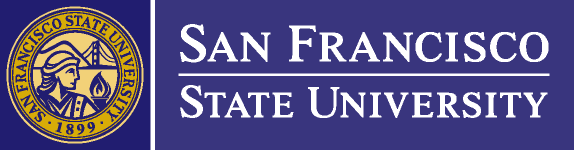 College of Ethnic StudiesAfricana Studies, American Indian Studies, Asian American Studies,Latina/Latino Studies, Race and Resistance StudiesTHE SCHOLARSHIP DISPATCH · Fall 2019Apply through AcademicWorks: https://sfsu.academicworks.com.The Ken Monteiro – Associated Students ScholarshipApplication Period: August 19 - October 1Recognizes, and provides financial assistance to, students who are committed to advancing and empowering our diverse communities. Emphasis on students addressing the intersectionality between race, ethnicity, gender, sexuality, disability, and/or socioeconomic class in their studies.Upper-division and graduate students in any major who have completed at least six units in the College of Ethnic Studies.Minimum GPA of 2.5 (3.0 or higher preferred) are eligible to apply.A scholarship of $1,500 is awarded.The Philip McGee Memorial ScholarshipApplication Period: August 19 - October 14Students must have a declared major or minor in Africana Studies, Asian American Studies, American Indian Studies, Latina/o Studies, or minor in Race and Resistance Studies.For continuing, full-time undergraduate students.Students must have demonstrated leadership skills and community involvement.Students must apply for financial aid using the Free Application for Federal Student Aid (FAFSA) or California Dream Application. Must have financial need as determined by FAFSA or the California Dream Application.Multiple awards possible, ranging from $1,000 to $2,500.Dean’s Scholars Award – Metta Scholarship FundApplication Period: August 19 - October 14Provides support for students working in public health with a major or minor in a department or program in the College of Ethnic Studies.Students must be a sophomore, junior, or senior or a graduate and enrolled in a minimum of 6 units if an undergraduate or 4 units if a graduate. Students must submit a personal statement of financial need.Award amounts vary.Spring 2020The J.A. Hirabayashi Person for All Seasons ScholarshipThe Queer Ethnic Studies ScholarshipThe Annetta and Gertie Jolivétte Empowerment ScholarshipCollege of Ethnic StudiesScholarships Directed by Faculty Within the CollegeSpring 2019Scholarships have different application processes and award periods. Please contact project directors for more information.The Jacques Johnet Scholarship for Native AmericansProject Director: Joanne Barker, Professor, American Indian Studies (jmbarker@sfsu.edu)Applications open at the beginning of each semester for semester-based awards. For Spring 2019, the deadline is March 19. For Fall 2019, applications will open in September.Applications are submitted and reviewed in AcademicWorks.Must be Native American, which refers to a status of legal citizenship and/or cultural membership in an American Indian tribe or Alaska Native band.Must be a current, full-time student (undergraduate or graduate).Must maintain satisfactory academic standing, to be evaluated primarily but not only by gpa.  A minimum gpa of 3.0 is strongly recommended.One to five awards given each semester. Minimum award is $250.00.Applications for Fall 2019 will open in October.The Betty Parent AwardProject Director: Rob Collins, Associate Professor, American Indian Studies (rkc@sfsu.edu)Honors outstanding undergraduate and graduate students at San Francisco State University who are committed to working with and/or in an American Indian tribal community, nation, and/or organization. The award provides honorees with funds for purchasing books for their academic endeavors.Students must be in good academic standing with a minimum gpa of 3.0. The Edward Said ScholarshipProject Director: Rabab Abdulhadi, Associate Professor, Race and Resistance Studies (ria55@sfsu.edu)Established by SF State Alumnus Allam El Qadah in honor of Professor Edward Wadie Said, a Palestinian American literary theorist and public intellectual who helped found the critical-theory field of Post-colonialism and was a champion of justice for and in Palestine. The scholarship is open to undergraduate and graduates students of Arab and Muslim Ethnicities and Diasporas (AMED) Studies who demonstrate an outstanding academic record and community service that exemplifies what Professor Edward Said stood for.